DISCOVERY QUESTIONNAIRE  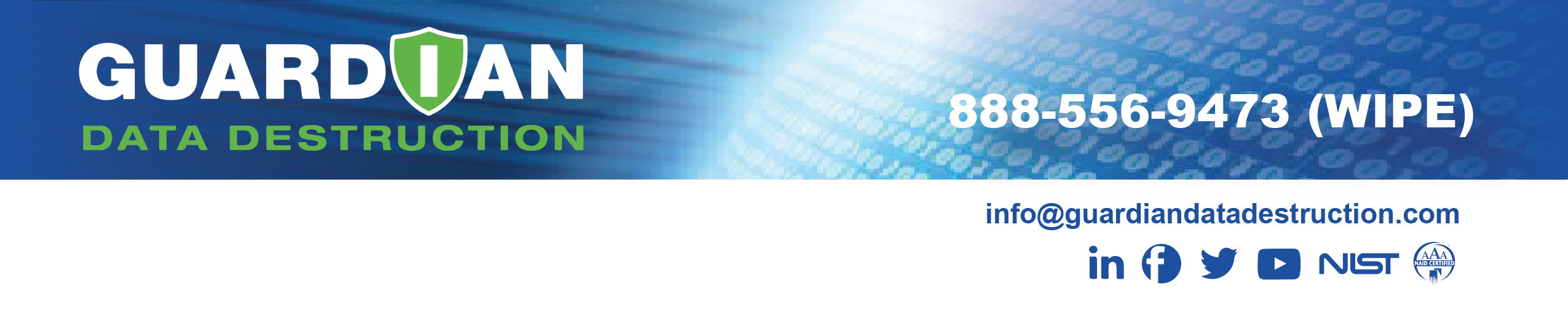 Data Center Decommissioning We are excited to learn about your project. To kickstart the process, call us at 718-609-1685 or provide us with project information. Send this completed doc, questions and any supplemental project materials to sales@guardiandatadestruction.com. Talk to you soon! PROJECT QUESTIONSHow many cabinets/racks are to be removed?  	Do the devices and rails need to be removed from the cabinets/racks?          	    Yes     NoIf yes, how many devices and rails will need to be removed?	    When removing the gear from the cabinets/racks, can we cut network cables that are 
going into the raised floor or up into the ceiling/cable trays?	    Yes     NoDo the hard drives need to be removed from the servers/storage gear?	    Yes     NoDo the hard drives need to be destroyed onsite?  	      Yes     NoIf yes, method of destruction:   degauss  punch   shred   other   What is the approximate quantity of hard drives? 	        Will we be working around live servers/equipment?      	    Yes     NoIf yes, will they be  clearly marked or will  Guardian need to tag or label equipment in advance?  (i.e., “do not touch” red dot sticker)
Are the cabinets on wheels?   	    Yes     NoWill the cabinets fit through all the doorways and elevators without being tilted? 	 Yes     No   	What is the planned disposition of the equipment? 	What are the packing requirements? 	Will an onsite inventory/audit be required prior to asset removal from the facility? 	 Yes     No    First/Last NameCompanyOrigin LocationDestination LocationEmail & PhoneUrgency RED HOT     SOON     THINKING AHEAD      DATE: 